Spreker: Roel KosterOnderwerp: Zo ben ik (nu eenmaal?)
Uitgangstekst: Rom.12:2 en Fil.3:13-14Datum: 30-4-2023Infotheek nr: 4411Presentatie (PPT):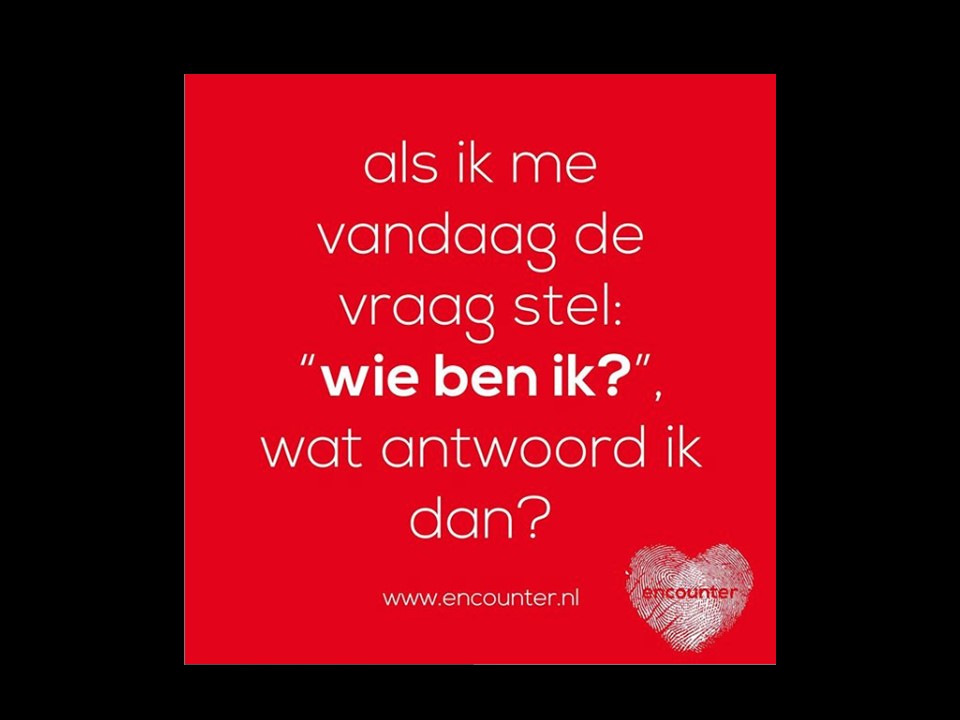 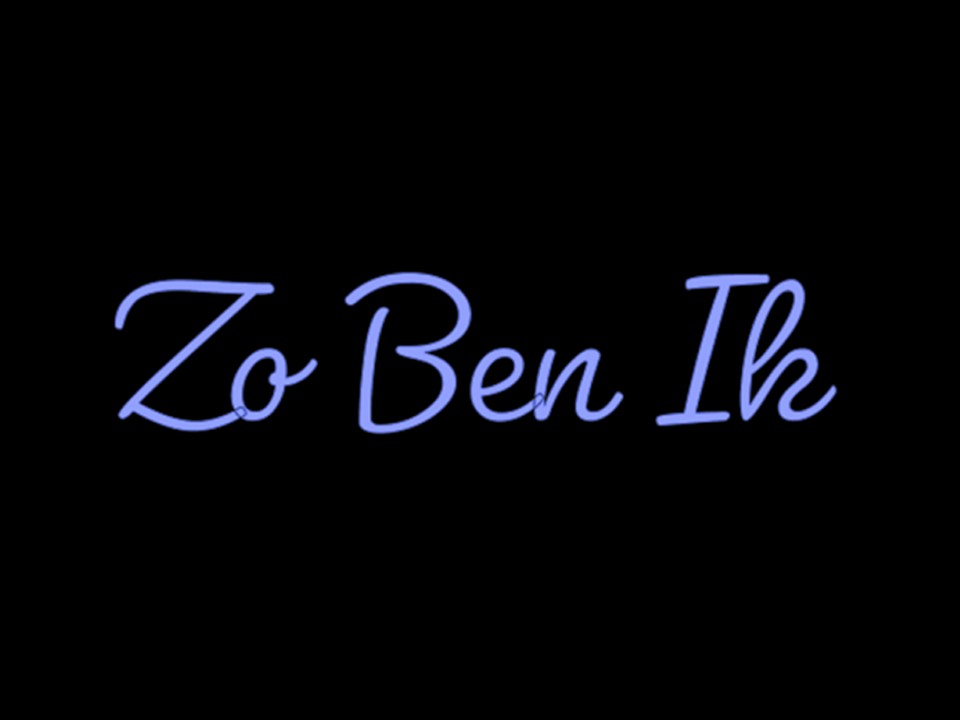 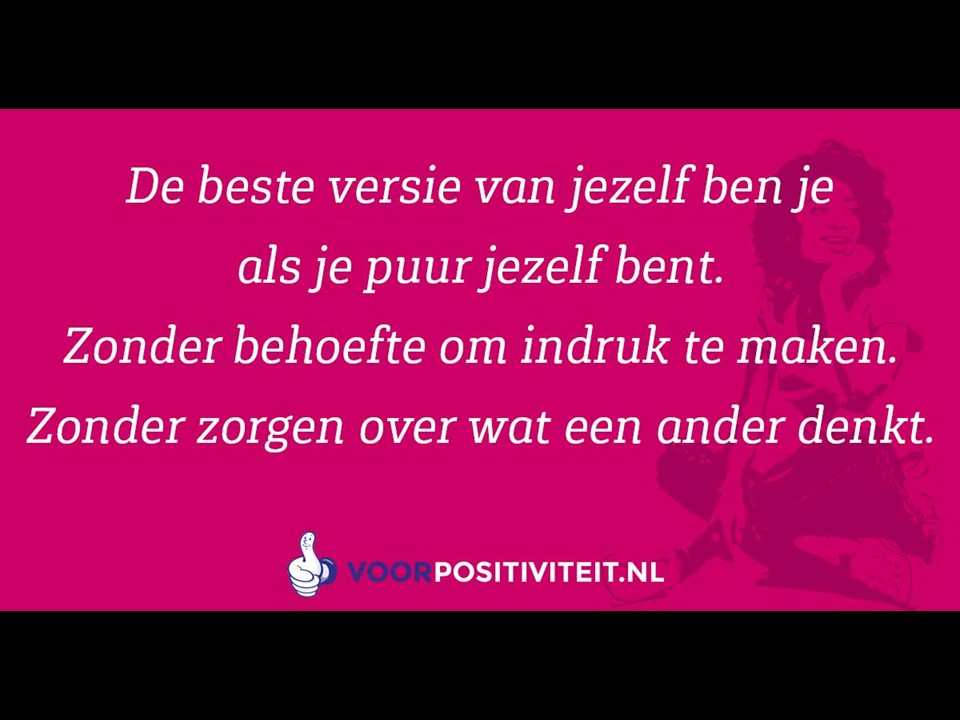 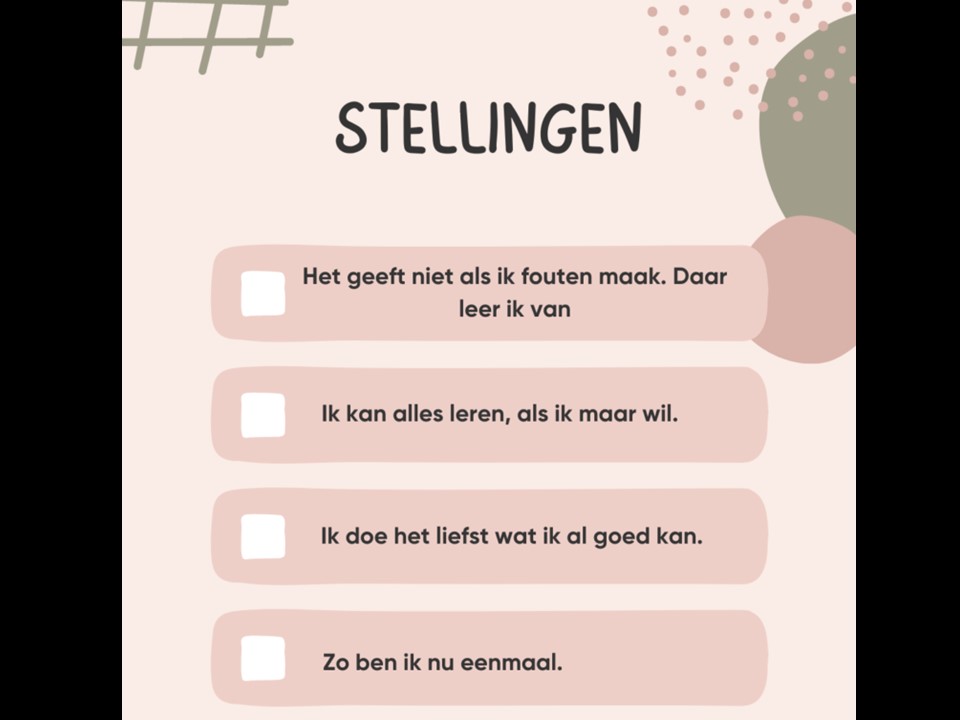 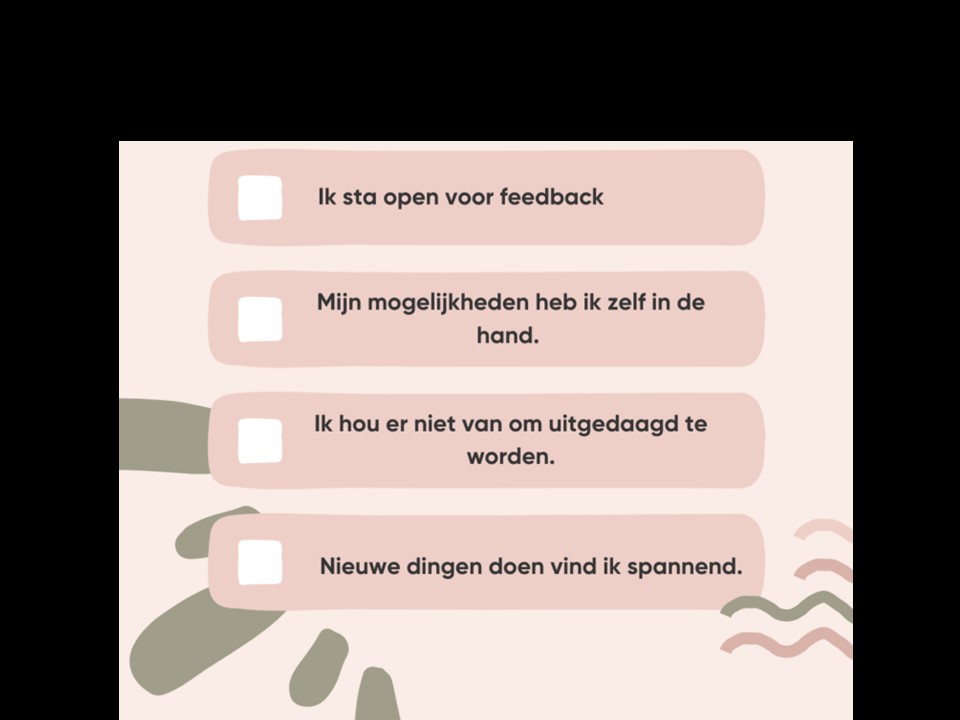 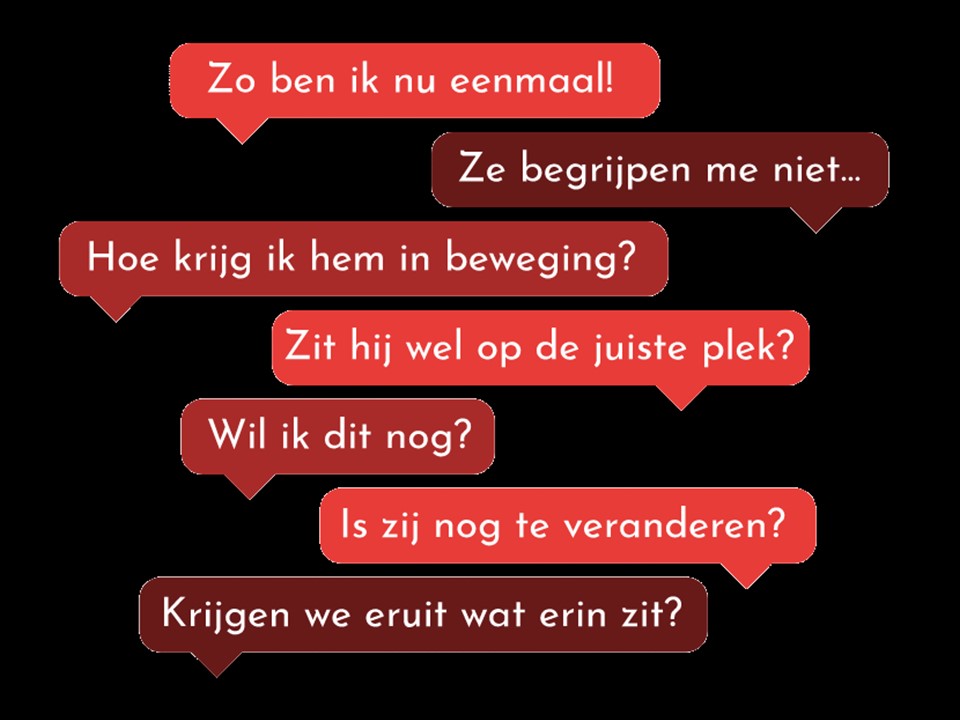 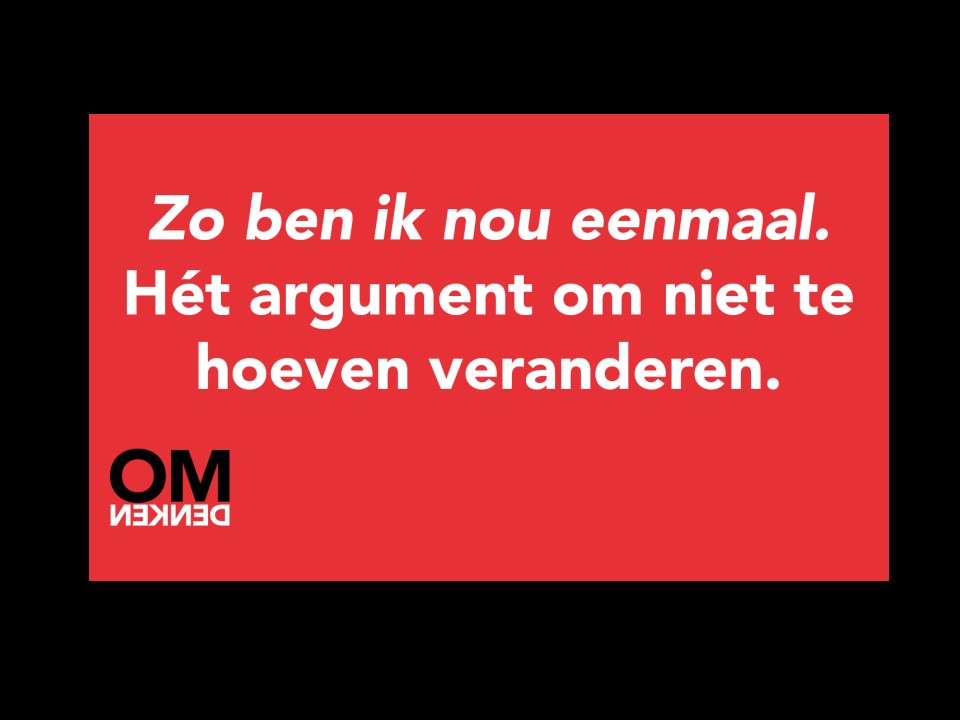 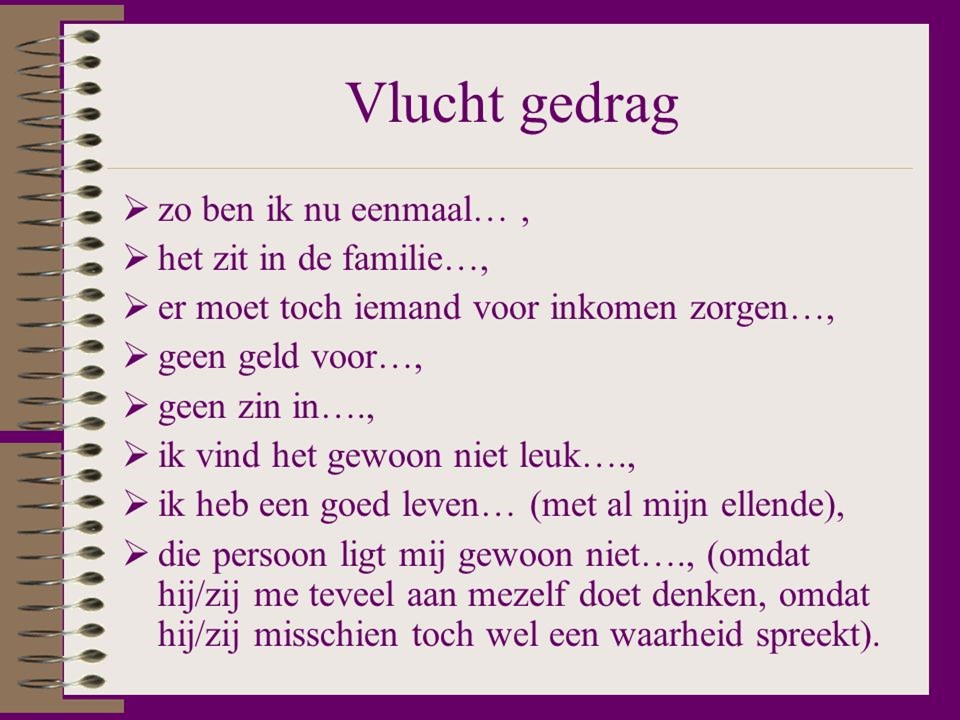 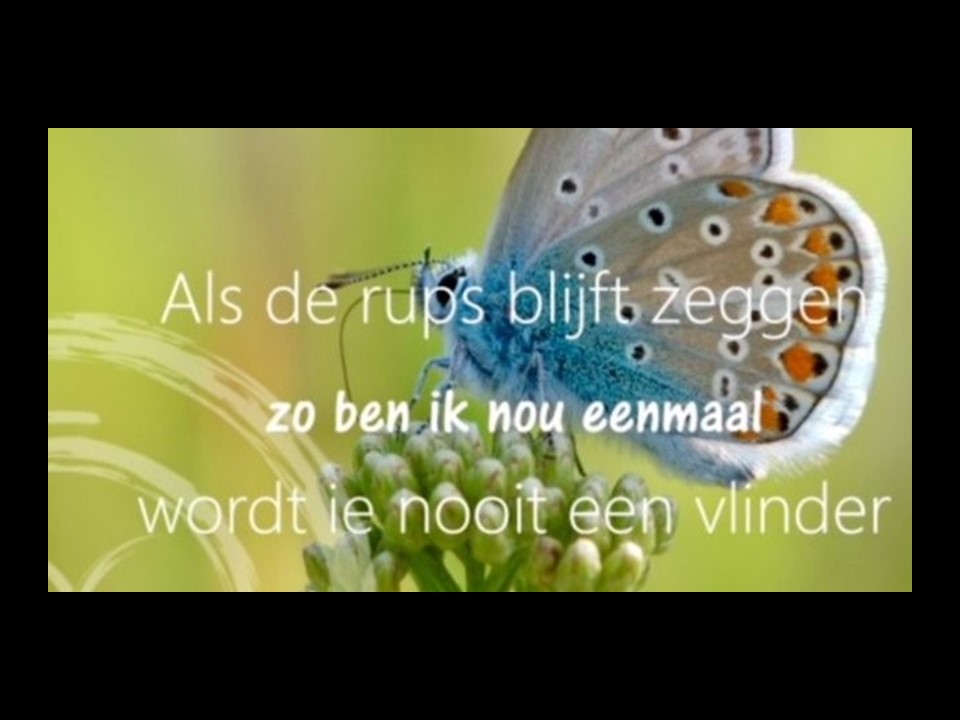 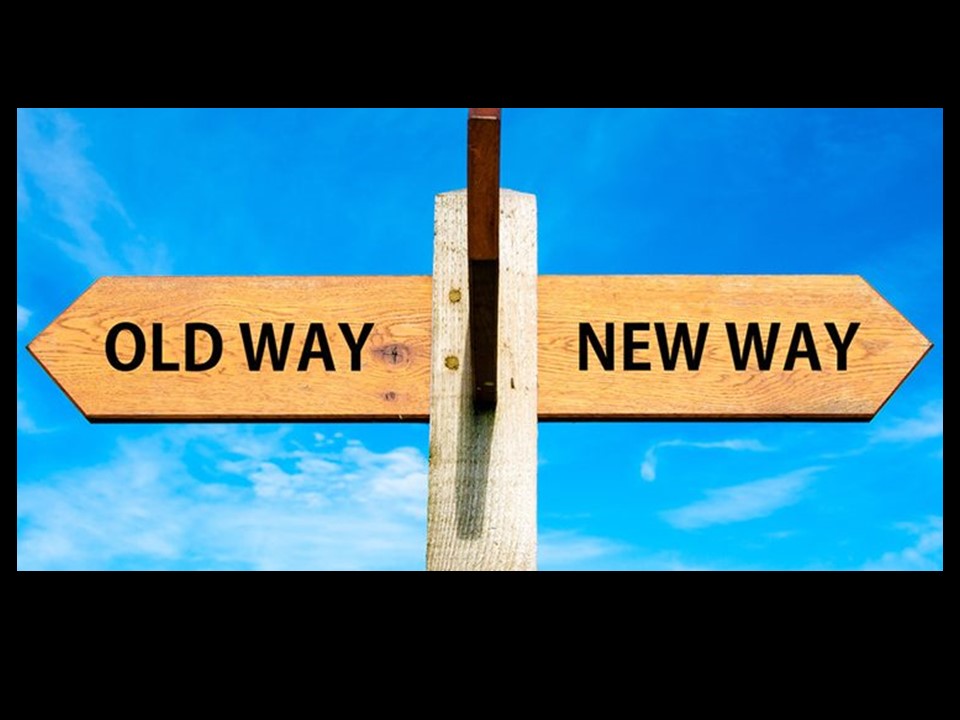 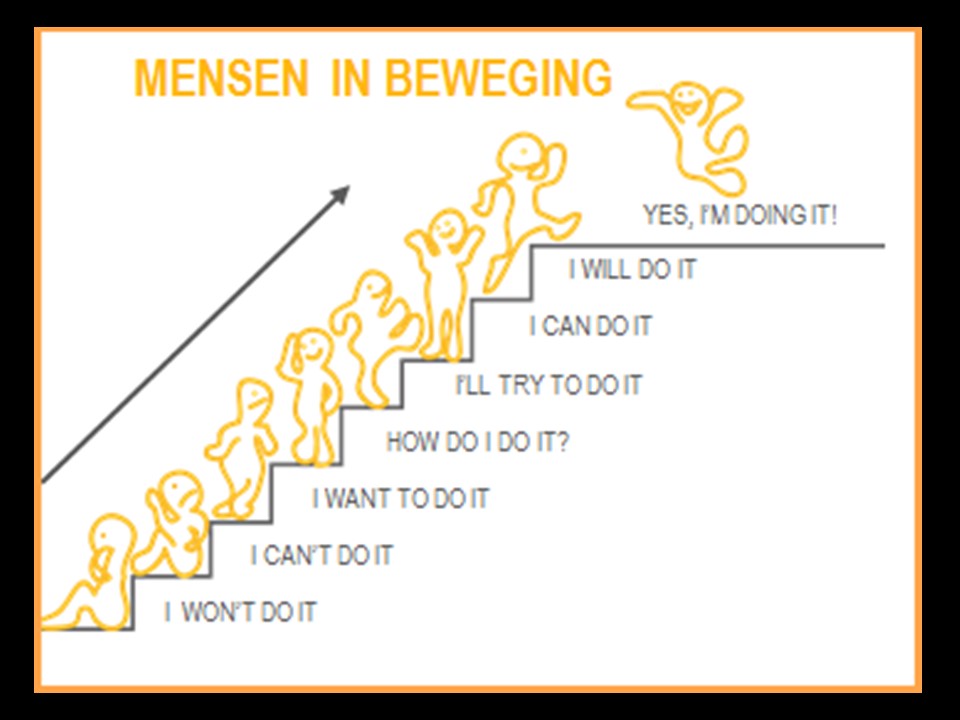 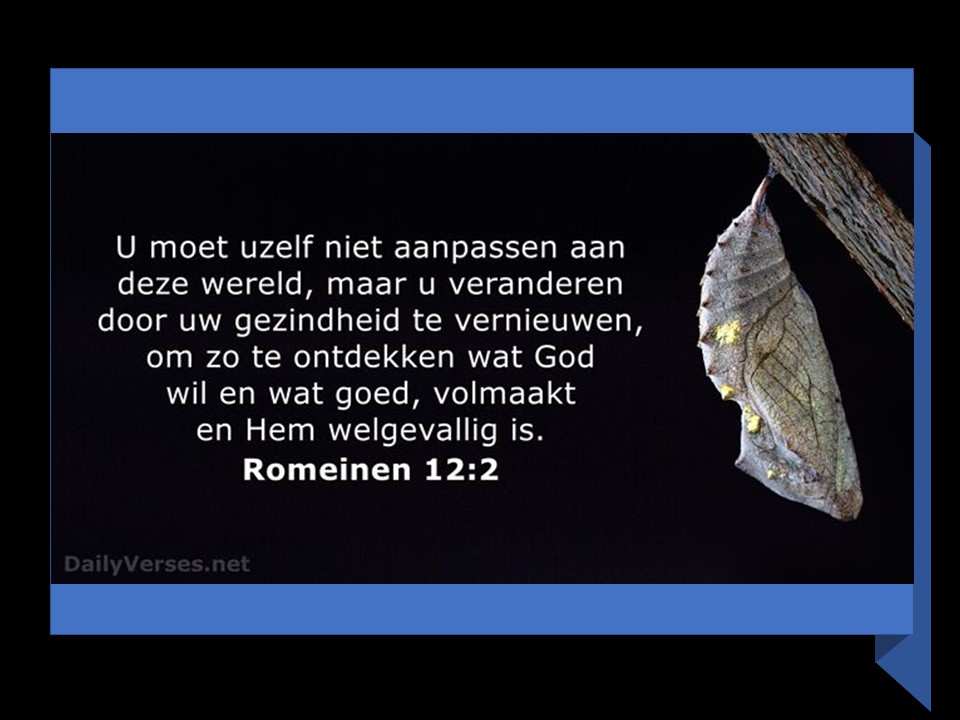 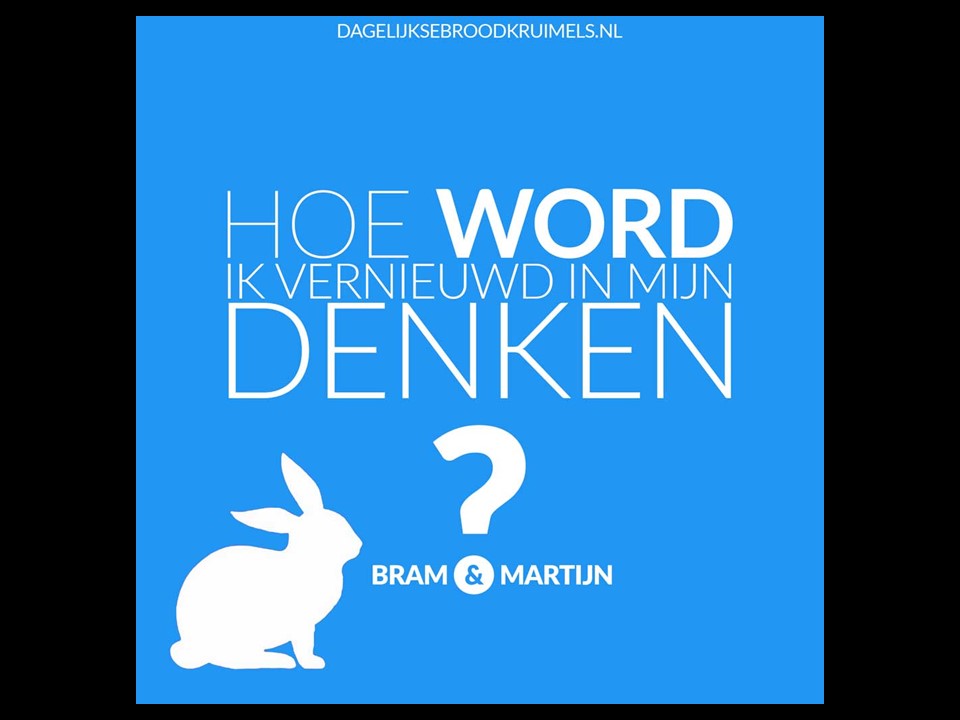 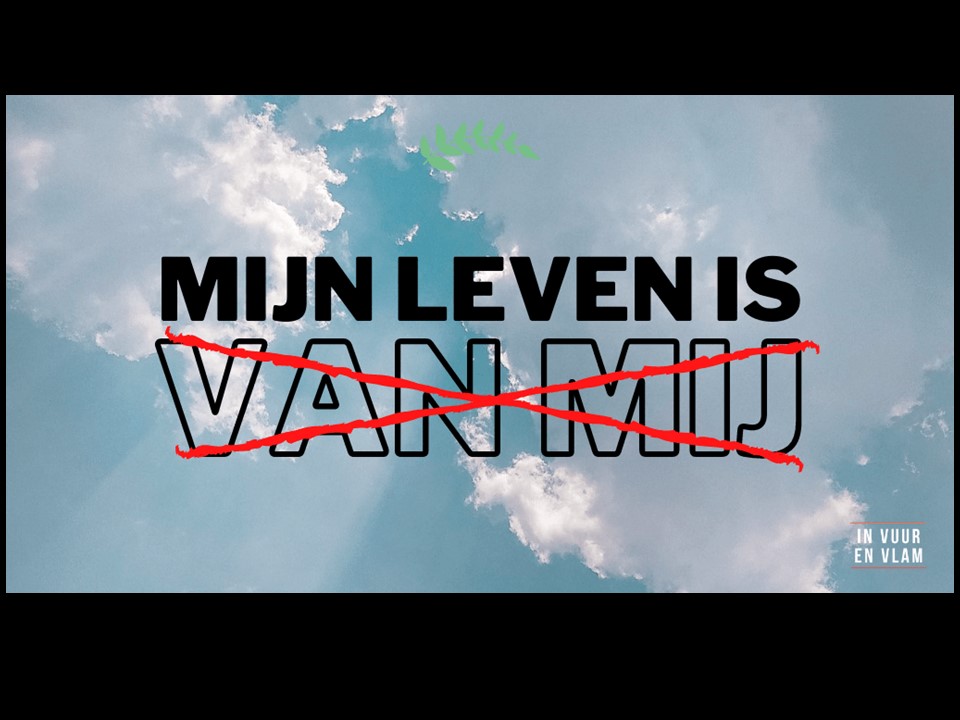 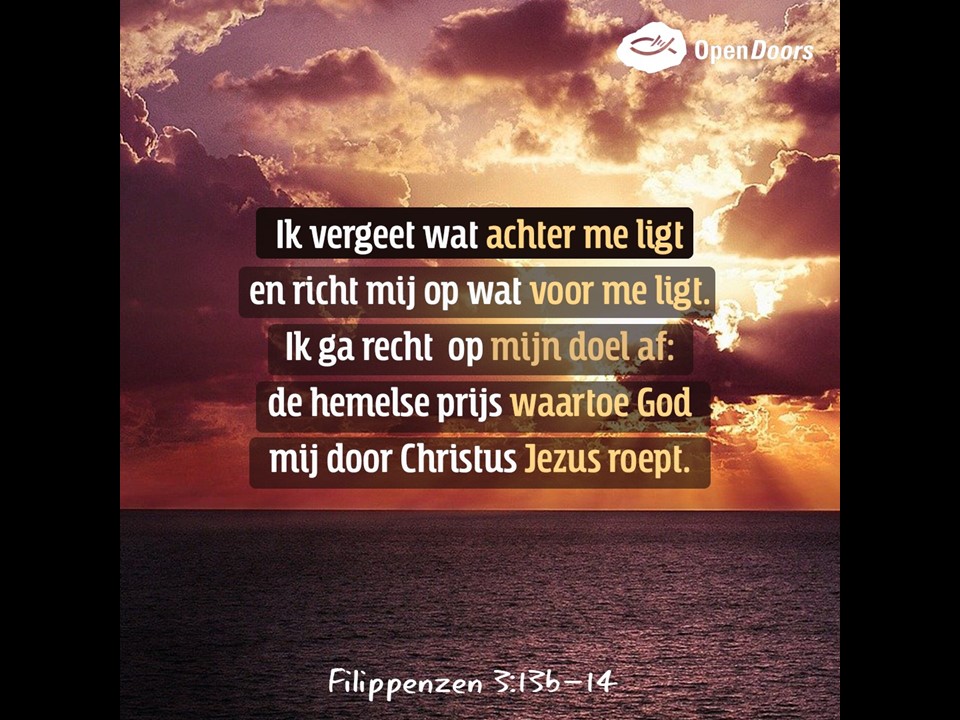 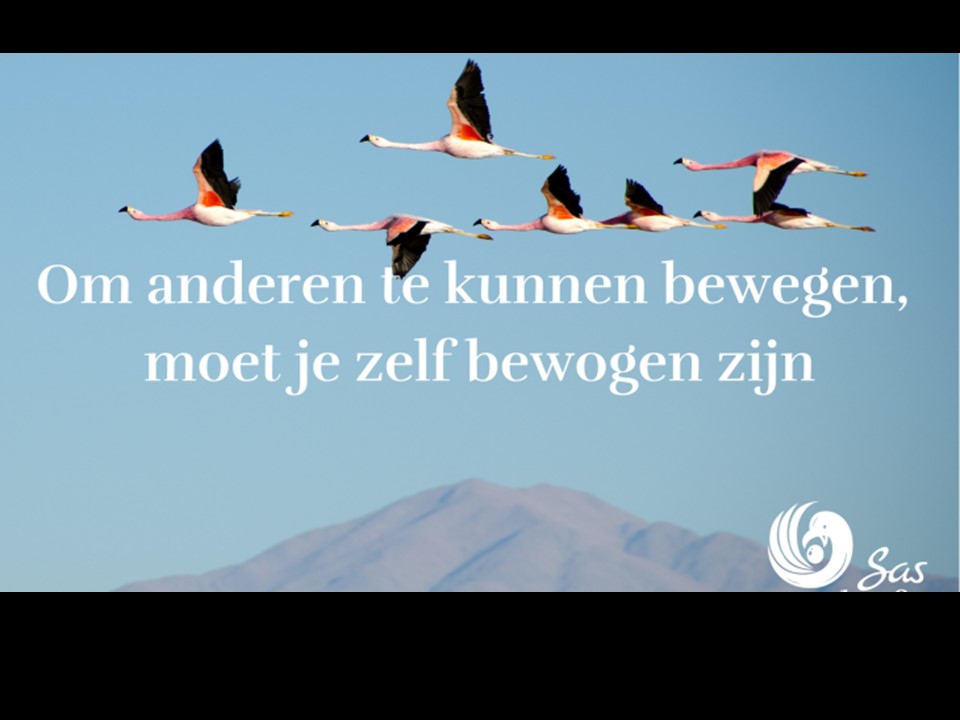 